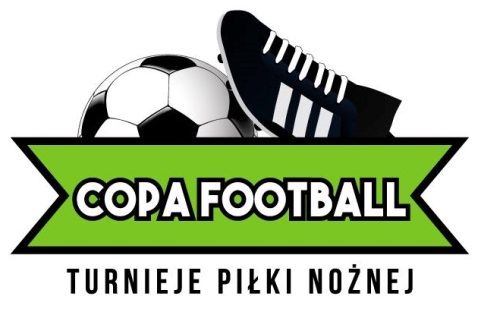 Nazwa Drużyny:ImięImięImięNazwiskoNazwiskoNumer na koszulceNumer na koszulceRok urodzeniaRok urodzeniaZawodnik 1:Zawodnik 2:Zawodnik 3:Zawodnik 4:Zawodnik 5:Zawodnik 6:Zawodnik 7:Zawodnik 8:Zawodnik 9:Zawodnik 10:Kapitan:Bramkarz:E-mail:Telefon: